WHAT: Art III - Honors and Standards: Summer Photography AssignmentWHEN: Due Friday, August 25thHOW:Use a digital camera or your phone Deal breaker # 1: COMPOSITION: how an artist fills the space. Be the art director and decide what makes it into the shot. Don’t rely on cropping afterwards.Deal breaker # 2: LIGTHING: If it is too dark, the viewer can’t see the subject. If it is overly lit, the details are washed out. Try a variety of light sources: natural sunlight, spotlights, etc (flashes are rarely great)Deal breaker # 3: Do not include shots taken by other people or found on the internet.Suggestion # 1: Find an interesting angle, zoom in, zoom out, stand below or above eye levelSuggestion # 2: stuck for ideas > make a list > ideas beget ideas > look up the definition of the word for clarity > pictures provided are for inspiration only and in no way limit your subject matterThese pictures will be used as reference photos for this year’s artwork.  Bad pictures make for bad artwork. The photos will count for two homework grades.  Bring photos in on a flash drive. Please do not email them.Read directions carefullyAssignment #1: SHINY: 3 photos > each of different object(s) > at least one is in color, one is black and white, third is your choice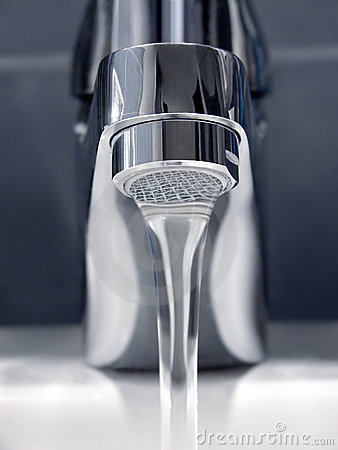 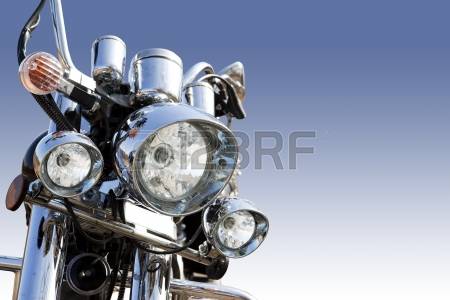 Assignment #2: WOVEN TEXTURE: 3 photos > each of a different object(s) > One black and white and one in color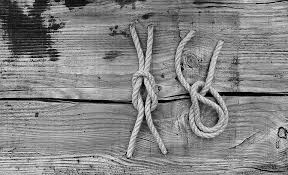 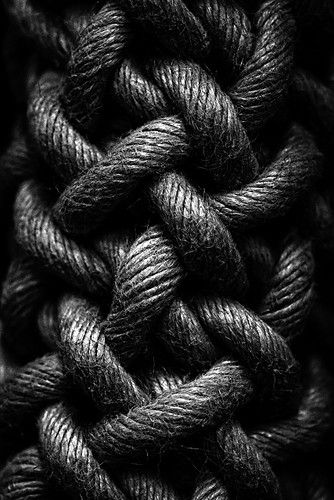 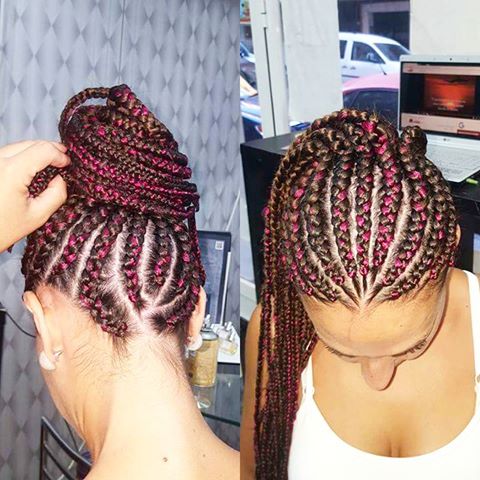 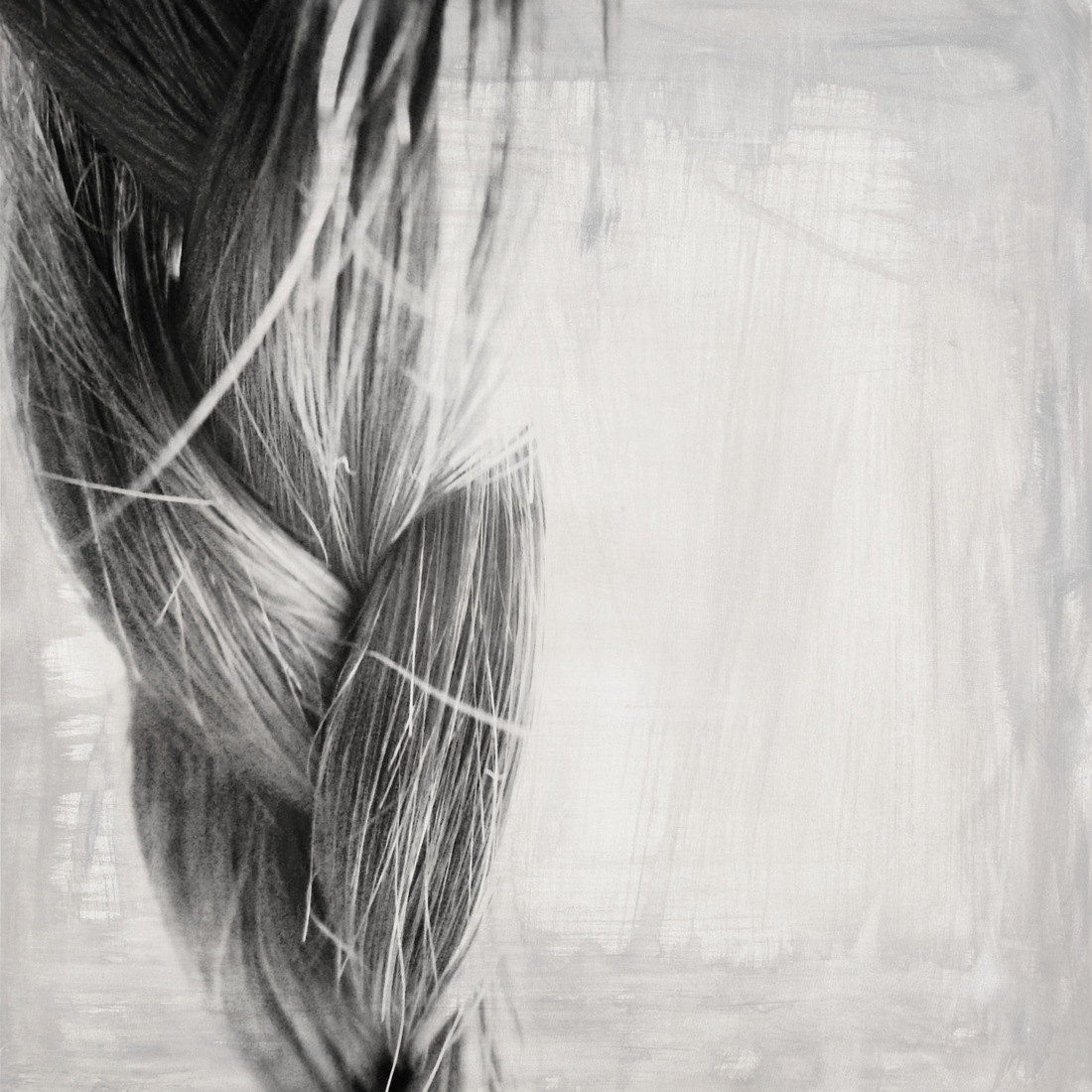 Assignment #3: SHADOWS: 3 photos > each a different object(s) > All black and white > You can capture shadows you see or be the art director and create your own with spotlights.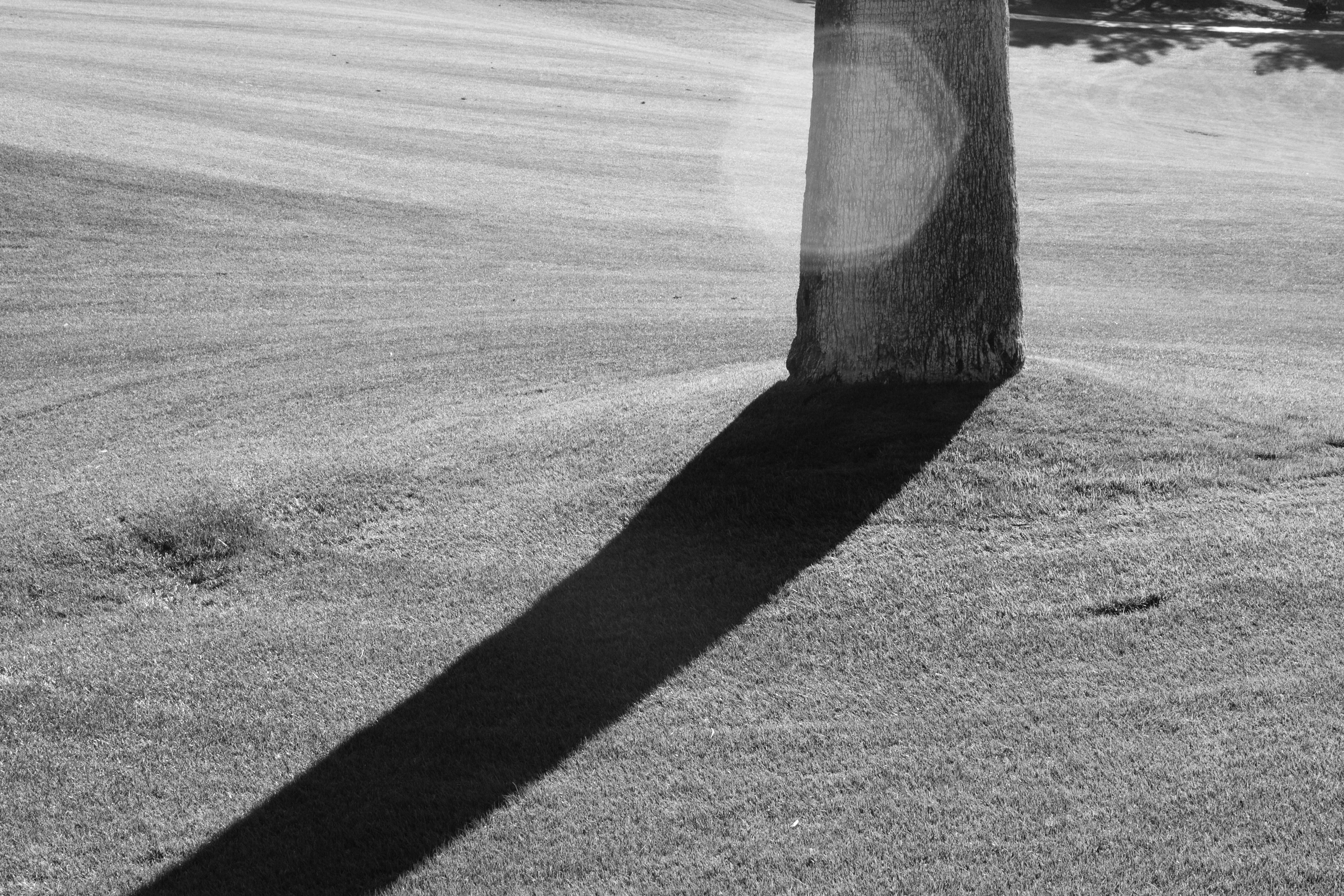 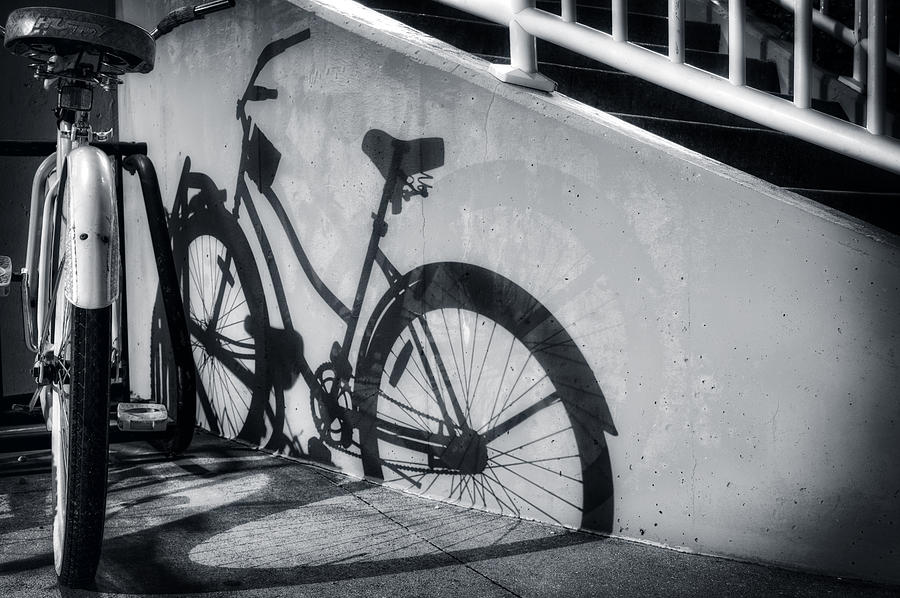 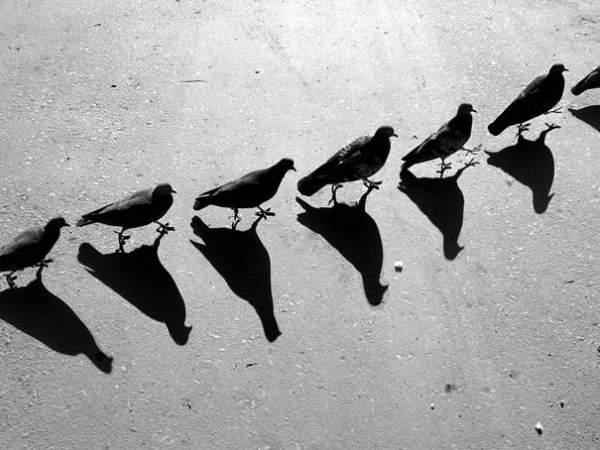 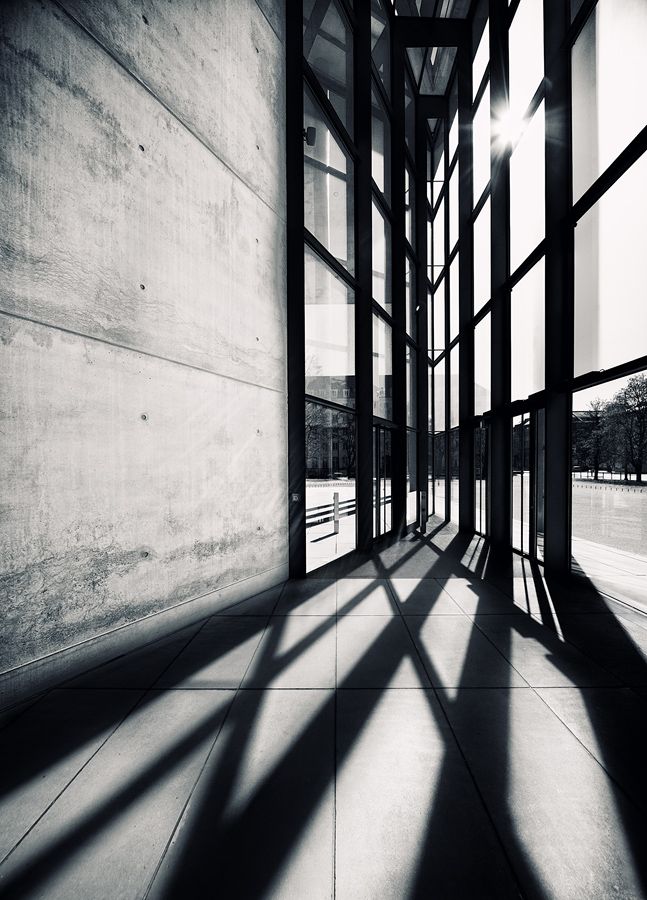 Assignment #3: ORGANIC: 3 photos > each a different object(s) > Your choice regarding black and white or color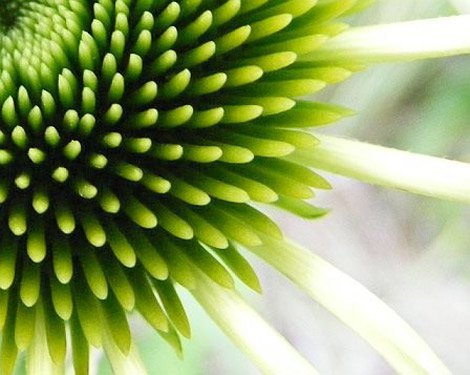 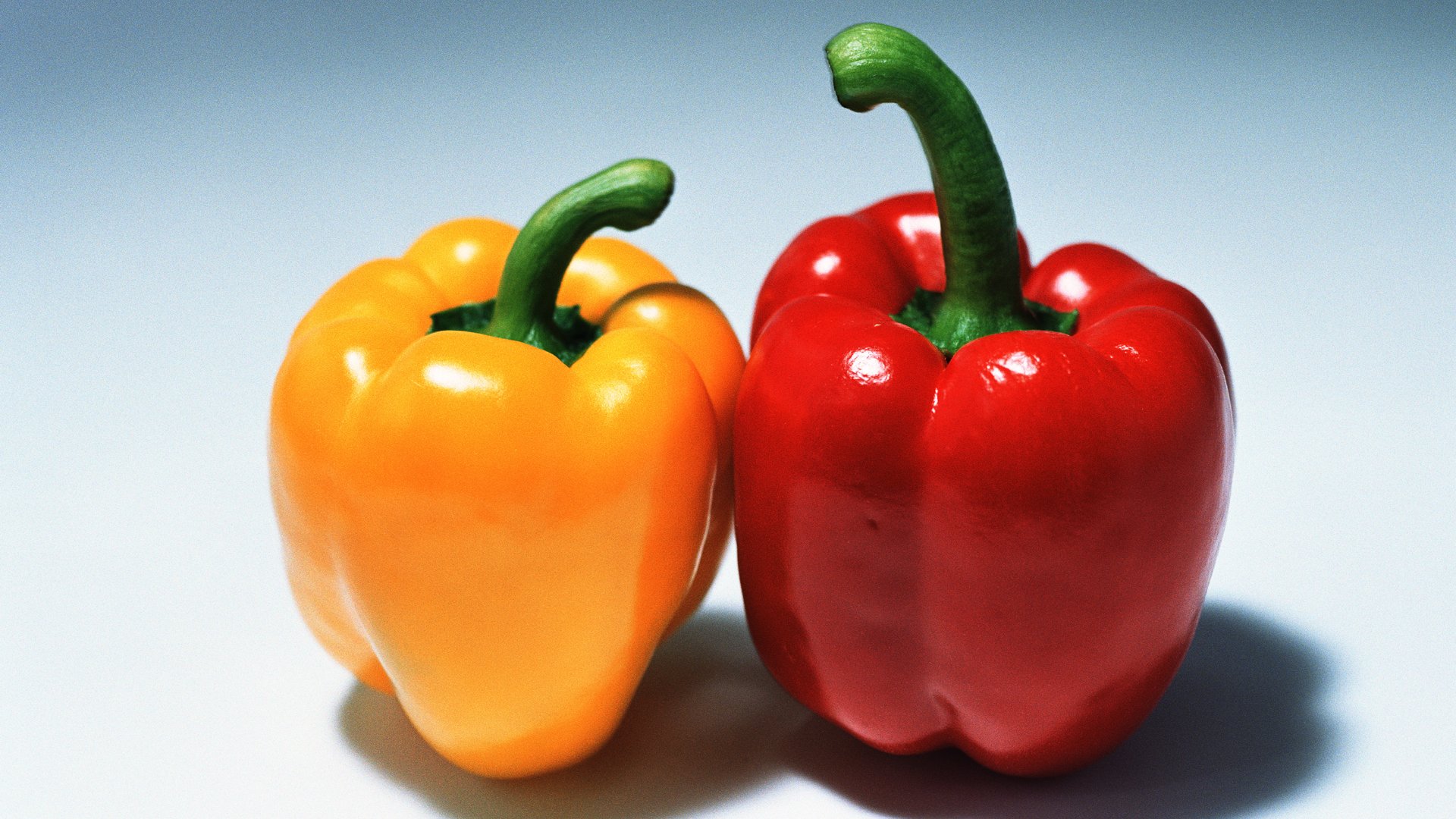 